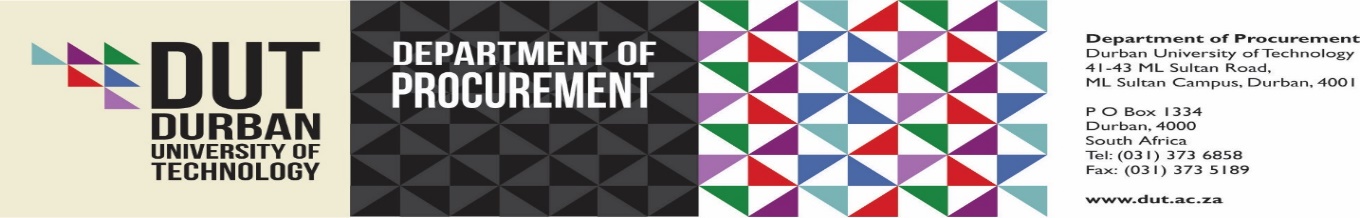 REQUEST FOR QUOTATION JOB TITLE: THE REPLACEMENT OF SPLIT AND DUCTED SPILT UNITS AT DURBAN UNIVERSITY OF TECHNOLOGY, ML SULTAN AND CITY CAMPUSES. RFQ NO: 124SUPPLIER NAME : ......................................................................................    DUT DATABASE NUMBER: ..................................CO. REG. NO. : ......................................................................   VAT NUMBER : .. .............................................................ADDRESS : ..............................................................................................................................................................................DATE: …………….........................................................The job title must be written on the envelope.Suppliers who are interested in supplying the goods as specified(and discussed at the site meeting) hereinafter, and subject to the General and Special conditions of the Durban University of Technology, are requested to prepare a quotation and place in a sealed envelope marked for Attention : Procurement and Materials Manager. Envelopes are to be placed in the Quotation Box situated in the PROCUREMENT DEPARTMENT, located on the Ground Floor, Block A, M.L. Sultan Campus, 41 / 43 M.L. Sultan Road, Durban, on the specified Closing time and date.  Please note that no faxed/emailed quotations will be accepted.Contact person: __Mr. N. Hlela, NtuthukoH@dut.ac.za	                       Contact number: 0313732741I/We hereby quote for the supply of the hereinafter item/s in terms of the SAID description, Specification or sample.   RUBBER STAMP...........................................		...................................................		......................................SIGNATURE				CAPACITY 				DATE____________________________________________________________________________________________	OFFICIAL   USE DEPARTMENT                     :  PROCUREMENT			RFQ NO: 124  	CONTACT PERSON    	:  Ernest Sivuyile Dlali 			Tel: +27 31 3735461								Email:ernestd@dut.ac.zaCLOSING DATE	 	: 04/12/2020  				CLOSING TIME    	:   11:00am.NB: A CIDB grading of 2ME to 4ME will be acceptedSpecification are on page three All New service providers are requested to submit the following compulsory documents:All other Compulsory Documentation Requested in the RFQ document must be submittedPrice and BBBEE:SPECIFICATIONS:  The Tax compliance status PIN (TCS PIN) must be submitted. Should the Bidders tax clearance status not be in order at close of the evaluation of the bid, this will lead to the invalidation of the bid document.Certified valid BBBEE certificate (Sanas or IRBA or sworn affidavit)Certified and Valid Entity Registration DocumentsVAT registration:Vat number must be stipulated on the Original Tax clearance certificateCompany Profile Three x letters of references from customers rating your service Evaluation criteria                                                                                                                                                                                                                                                                                                         Evaluation criteria                                                                                                                                                                                                                                                                                                         Points1.Price802.BBBEEE20TotalTotal100